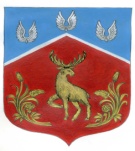 Администрация Громовского сельского поселения Приозерского муниципального района  Ленинградской областиПОСТАНОВЛЕНИЕ  от 28 февраля 2024 г.                                     № 101Об утверждении отчёта о реализации муниципальной программы Громовского сельского поселения Приозерского муниципального района  Ленинградской области «Развитие культуры и физическойкультуры в муниципальном образовании Громовское сельское поселение на 2022-2025 годы» за 2023 год.В соответствии с «Порядком разработки, реализации и оценки эффективности муниципальных программ муниципального образования Громовское  сельское поселение муниципального образования Приозерский муниципальный район Ленинградской области, утвержденного Постановлением администрации муниципального образования Громовское сельское поселение от 09 декабря 2021 года № 348 «Об утверждении Порядка разработки, реализации и оценки эффективности муниципальных программ муниципального образования Громовское сельское поселение муниципального образования Приозерский муниципальный район Ленинградской области», администрация Громовского сельского поселенияПОСТАНОВЛЯЕТ:     1.  Утвердить   отчёт о   реализации   муниципальной    программы Громовского сельского поселения Приозерского муниципального района Ленинградской области  «Развитие культуры и физической культуры в муниципальном образовании Громовское сельское поселение на 2022-2025 годы», утверждённой постановлением администрации муниципального образования Громовское сельское поселение от 23.12.2021г. № 372  (в редакциях постановления №127 от 19.04.2022г.; № 388 от 18.11.2022г.; № 19 от 30.01.2023г.; №09 от 15.01.2024г.)  за 2023 год, согласно приложению № 1 к настоящему Постановлению.    2. Настоящее постановление разместить на официальном сайте администрации Громовского сельского поселения Приозерского муниципального района Ленинградской области http://www.admingromovo.ru.        Глава администрации 					        Громовского сельского  поселения	                                     А.П.КутузовИсп.: Меньшикова М.Г. т. 99-450Разослано: дело-2, КСО-1, Прокуратура-1, сектор экономики и финансов – 1Утвержденпостановлением администрацииГромовского сельского поселенияПриозерского муниципального районаЛенинградской областиот 28.02.2024 года №101  (Приложение 1)ОТЧЕТО реализации муниципальной программы муниципального образования Громовское сельское поселение муниципального образования Приозерский муниципальный район Ленинградской области  «Развитие культуры и физическойкультуры в муниципальном образовании Громовское сельское поселение на 2022-2025 годы» за 2023 год.       Муниципальная программа «Развитие культуры и физической культуры в муниципальном образовании Громовское сельское поселение на 2022-2025 годы»  утверждена Постановлением администрации МО Громовское сельское поселения № 372 от 23.12.2021 года «Об утверждении муниципальной программы муниципального образования Громовское сельское поселение муниципального образования Приозерский муниципальный район Ленинградской области «Развитие культуры и физической культуры и спорта в муниципальном образовании Громовское сельское поселение на 2022-2024 годы»были внесены изменения:Постановление администрации МО Громовское сельское поселения № 127 от 19.04.2022 года «О внесении изменений и дополнений в муниципальную программу «Развитие культуры и физической культуры и спорта в муниципальном образовании Громовское сельское поселение на 2022-2024 годы»; Постановление администрации МО Громовское сельское поселения № 338 от 18.11.2022 года «О внесении изменений и дополнений в муниципальную программу «Развитие культуры и физической культуры и спорта в муниципальном образовании Громовское сельское поселение на 2022-2024 годы»Постановление администрации МО Громовское сельское поселения № 19 от 30.01.2023 года «О внесении изменений и дополнений в муниципальную программу «Развитие культуры и физической культуры и спорта в муниципальном образовании Громовское сельское поселение на   2022-2024 годы», утверждённую постановлением администрации МО Громовское сельское поселение от 23.12.2021г. № 372»Постановление администрации МО Громовское сельское поселения № 09 от 15.01.2024 года «О внесении изменений и дополнений в муниципальную программу «Развитие культуры и физической культуры в муниципальном образовании Громовское сельское поселение на 2022-2025 годы», утверждённую постановлением администрации МО Громовское сельское поселение от 30.01.2023г. №19»         ЦЕЛИ МУНИЦИПАЛЬНОЙ ПРОГРАММЫ:  Главной целью настоящей программы является создание условий для реализации стратегической роли культуры, библиотечного дела, физической культуры  и спорта, как духовно-нравственного основания формирования гармонично развитой личности.          ЗАДАЧИ МУНИЦИПАЛЬНОЙ ПРОГРАММЫ:1.Создание условий для организации досуга и обеспечения жителей поселения услугами учреждения культуры;  2.Изучение и формирование библиотечных фондов, соответствующих развитию личности, её информационным и иным потребностям;3.Развитие библиотеки как информационного центра, способствующего укреплению культурного и образовательного потенциала поселения;4.Повышение мотивации граждан к регулярным занятиям физической культурой  и спортом и ведению здорового образа жизни;5.Проведение капитального ремонта здания Дома культуры МУК КСК «Громово»Источником финансирования Программы являются:- бюджет Ленинградской области;- бюджет муниципального образования Громовское сельское поселение.   В Программе на финансирование мероприятий в 2023 году предусмотрено 49 799,3  тысяч рублей:- за счет средств бюджета Ленинградской области 31 418,2 тысяч рублей; - за счет бюджета муниципального образования 18 381,1 тысяч рублей. Профинансировано в объеме 49 780,4 тысяч рублей:- за счет средств бюджета Ленинградской области 31 418,2 тысяч рублей; - за счет бюджета муниципального образования 18 362,2 тысяч рублей. В 2023 году в рамках Программы выполнялись следующие мероприятия:Процессная часть:1. Комплекс процессных мероприятий «Развитие культурно-досуговой деятельности»1.1. Обеспечение деятельности муниципальных казённых учреждений1.2. Проведение культурно-досуговых мероприятий 1.3. «Поддержка развития общественной инфраструктуры муниципального значения»1.4. Обеспечение выплат стимулирующего характера работникам муниципальных учреждений культуры Ленинградской области2. Комплекс процессных мероприятий «Создание условий для развития библиотечного дела и популяризации чтения»2.1. Обеспечение деятельности муниципальных казённых учреждений2.2. Обеспечение выплат стимулирующего характера работникам муниципальных учреждений культуры Ленинградской области3. Комплекс процессных мероприятий «Развитие физической культуры и спорта»3.1. Обеспечение деятельности муниципальных казённых учреждений.   3.2. Проведение культурно-досуговых мероприятийПроектная часть:4. Мероприятия, направленные на достижение цели федерального  проекта «Современный облик сельских территорий»4.1. Прочие мероприятия в области культуры4.2. Мероприятия по строительству, реконструкции, модернизации объектов   По итогам 2023 года Программа выполнена на 99,96 % от запланированного результата. Финансирование осуществлялось по всем мероприятиям Программы.      По итогам отчётного года значение показателей Программы достигнуто в полном объеме. Информация о достижении значений показателей отражена в Приложении № 1 к настоящему отчёту.Информация об использовании финансовых средств на реализацию Программы за 2023 год отражена в Приложении 2 к настоящему отчёту.      Оценка объёма и эффективности реализации мер по обеспечению Программы осуществлялась на основе следующих индикаторов: -Увеличение количества посетителей культурно-досуговых мероприятий (%);- Увеличение количества детей, привлекаемых к участию в творческих мероприятиях (%);- Увеличение количества жителей поселения занимающихся в творческих коллективах МУК КСК «Громово» (%);-Увеличение количества посещений  библиотек по сравнению с предыдущим годом (%);-Увеличение количества книговыдач по сравнению с предыдущим годом (тыс. ед. в год);-Увеличение количества приобретённых книг для библиотек на 1 тыс. жителей в год (%); -Соотношение средней заработной платы работников муниципальных учреждений культуры  к средней заработной плате по Ленинградской области (%);- Доля граждан, систематически занимающихся физкультурой и спортом в спортивных секциях, в общей численности населения муниципального образования Громовское сельское поселение (%):-Увеличение доли детей и подростков, занимающихся физической культурой и спортом (в % соотношении от общей численности занимающихся- Улучшение технического состояния здания Дома культуры 2023-2025г. на 100%Приложение 1Информацияо ходе реализации муниципальной программы«РАЗВИТИЕ КУЛЬТУРЫ И ФИЗИЧЕСКОЙ КУЛЬТУРЫ В МУНИЦИПАЛЬНОМ ОБРАЗОВАНИИ ГРОМОВСКОЕ СЕЛЬСКОЕ ПОСЕЛЕНИЕ НА 2022-2025 ГОДЫ»Финансировании мероприятий муниципальной программы1. Достижение целевых показателей(ежегодно нарастающим итогом)за период январь-декабрь 2023г.	                                                                                                                          Приложение 22. Выполнение плана мероприятий(ежеквартально нарастающим итогом)за период январь-декабрь 2023г. Оценка эффективности муниципальной Программы за 12 месяцев 2023 года.1. Оценка результативности реализации Комплекса процессных мероприятий«Развитие культурно-досуговой деятельности» Индекс результативности Комплекса процессных мероприятий в разрезе                    проведенных мероприятий:1.1. Количество посетителей культурно-досуговых мероприятий:                                        Пфit        19811                                Рit = ------ = --------- = 1,39                                       Ппit       142531.2.   Количество детей, привлекаемых к участию в творческих мероприятиях:                                          Пфit    3164                                Рit = ------ = -------= 1,156                                         Ппit     27381.3.   Количество жителей поселения занимающихся в творческих коллективах:                                          Пфit     346                                Рit = ------ = -------= 1,113                                         Ппit      3111.4. Соотношение средней заработной платы работников муниципальных учреждений культуры  к средней заработной плате по Ленинградской области:                                          Пфit     85,3                                Рit = ------ = -------= 1                                         Ппit      85,32. Интегральная оценка результативности Комплекса процессных мероприятий:                                  m                                 SUM Рit                                               1                            Ht = ------- x 100 =   1,39+1,156+1,113+1 х 100 = 116,48                                         M                                    43. Эффективность реализации Комплекса процессных мероприятий:                                       Ht               116,48                              Эt = ---- x 100 =    -----      х  100 = 116,7 %                                       St                  99,8 Вывод: реализация Комплекса процессных мероприятий «Развитие культурно-досуговой деятельности» за январь-декабрь 2023г. года - эффективность реализации Программы более высокая по сравнению с запланированной       2.  Оценка результативности реализации Комплекса процессных мероприятий                        «Создание условий для развития библиотечного дела и популяризации чтения»:Индекс результативности Комплекса процессных мероприятий в разрезе           проведённых мероприятий: 1.1. Количество посещений библиотеки:                                        Пфit        16935                                Рit = ------ =  ------  = 1,001                                       Ппit         16922  1.2.  Количество книговыдачи:                                       Пфit        24757                                Рit = ------ =     ------   = 1,013                                       Ппit         24440  1.3.  Количество приобретённых книг:                                       Пфit         865                                Рit = ------ =     ------   = 0,71                                       Ппit           1218 2. Интегральная оценка результативности Комплекса процессных мероприятий:                                  m                                 SUM Рit                                                 1                            Ht = ------- x 100 =   1,001+1,013+0,71 x 100  = 90,8                                      M                                      33. Эффективность реализации Комплекса процессных мероприятий:                                       Ht               90,8                              Эt = ---- x 100 =   -----  х 100 = 90,8 %                                       St                100Вывод: эффективность реализации Комплекса процессных мероприятий «Создание условий для развития библиотечного дела и популяризации чтения»              за январь-декабрь 2023 года соответствует запланированным результатам при запланированном объёме расходов–запланированная эффективность реализации Программы.3.Оценка результативности реализации Комплекса процессных мероприятий                            «Развитие физической культуры и спорта»:1. Индекс результативности Комплекса процессных мероприятий в разрезе проведённых мероприятий:      1.1 Увеличение количества населения, систематически занимающегося физической культурой и спортом в спортивных секциях:                                       Пфit        351                                 Рit = ------ = ----------- = 1,006                                          Ппit         3491.2 Увеличение доли населения, систематически занимающегося физической культурой и спортом в спортивных секциях:                                       Пфit        16,6                                Рit = ------ = ----------- = 1,186                                       Ппit         141.3 Увеличение количества детей и подростков, занимающихся физической культурой и спортом:                                       Пфit        219                                Рit = ------ = ----------- = 1                                       Ппit         2192. Интегральная оценка результативности Комплекса процессных мероприятий:                                  m                                 SUM Рit                                                 1                            Ht = ------- x 100 =   1,006+1,186+1 х 100 = 106,4                                      M                                 33. Эффективность реализации Комплекса процессных мероприятий:                                       Ht                106,4                              Эt = ---- x 100 =  -----  х 100 = 106,4 %                                       St                100Вывод:  реализация  Комплекса процессных мероприятий «Развитие физической культуры и спорта» за январь-декабрь 2023 года соответствует запланированным результатам при запланированном объёме расходов–запланированная эффективность реализации Программы  4. Оценка результативности реализации ПРОЕКТНОЙ ЧАСТИ «Мероприятия, направленные на достижение цели федерального проекта «Современный облик сельских территорий»1. Индекс результативности Комплекса процессных мероприятий в разрезе                    проведенных мероприятий:1.1. Улучшение технического состояния здания (капитальный ремонт):                                        Пфit       33,3                                Рit = ------ = --------- = 1,11                                       Ппit       302. Интегральная оценка результативности Комплекса процессных мероприятий:                                  m                                 SUM Рit                                               1                            Ht = ------- x 100 =   1,11 х 100 = 111                                         M                        13. Эффективность реализации Комплекса процессных мероприятий:                                       Ht                  111                              Эt = ---- x 100 =    -----      х  100 = 111 %                                       St                  100 Вывод: реализация ПРОЕКТНОЙ ЧАСТИ «Мероприятия, направленные на достижение цели федерального проекта «Современный облик сельских территорий» за январь-декабрь 2023г. года - эффективность реализации Программы более высокая по сравнению с запланированной  Состав показателей программы позволяет оценить ожидаемые результаты и эффективность её реализации за 2023 год:        планомерное выполнение Комплексов процессных и проектных мероприятий муниципальной программы позволило:  увеличить число участников клубных формирований;укрепить материально – техническую базу; развить самодеятельное народное творчество; увеличить число творческих коллективов и участников в них; обновить книжные фонды библиотеки и увеличить долю поступления новых изданий; увеличить долю граждан, систематически занимающихся физической культурой и спортом;повысить уровень удовлетворённости населения доступностью занятий физической культурой и массовым спортом; повысить квалификацию работников сферы культуры.     Срок реализации Программы составляет 4 года: 2022 – 2025 годы. По результатам оценки эффективности реализации Программы можно сделать вывод об исполнении большинства поставленных задач и целевых значений за 2023 год.Ответственный исполнитель программы: Директор МУК КСК «Громово»тел. (8-813-79) 99-399, 	эл.адрес:mukkskgromovo@yandex.ru№ строки целевого показателяНаименование целевого показателяНаименование целевого показателяЕд. изм.Ед. изм.Значение целевого показателя Значение целевого показателя Значение целевого показателя Значение целевого показателя процент выполнения%№ строки целевого показателяНаименование целевого показателяНаименование целевого показателяЕд. изм.Ед. изм.планируемоена текущий годпланируемоена текущий годпланируемоена текущий годфактическое за отчетный периодпроцент выполнения%ПРОЦЕССНАЯ ЧАСТЬПРОЦЕССНАЯ ЧАСТЬПРОЦЕССНАЯ ЧАСТЬПРОЦЕССНАЯ ЧАСТЬПРОЦЕССНАЯ ЧАСТЬПРОЦЕССНАЯ ЧАСТЬПРОЦЕССНАЯ ЧАСТЬПРОЦЕССНАЯ ЧАСТЬПРОЦЕССНАЯ ЧАСТЬПРОЦЕССНАЯ ЧАСТЬ1. Комплекс процессных мероприятий «Развитие культурно-досуговой деятельности»1. Комплекс процессных мероприятий «Развитие культурно-досуговой деятельности»1. Комплекс процессных мероприятий «Развитие культурно-досуговой деятельности»1. Комплекс процессных мероприятий «Развитие культурно-досуговой деятельности»1. Комплекс процессных мероприятий «Развитие культурно-досуговой деятельности»1. Комплекс процессных мероприятий «Развитие культурно-досуговой деятельности»1. Комплекс процессных мероприятий «Развитие культурно-досуговой деятельности»1. Комплекс процессных мероприятий «Развитие культурно-досуговой деятельности»1. Комплекс процессных мероприятий «Развитие культурно-досуговой деятельности»1. Комплекс процессных мероприятий «Развитие культурно-досуговой деятельности»1.Количество посетителей культурно-досуговых мероприятий Количество посетителей культурно-досуговых мероприятий чел.чел.чел.14 25314 25319 8111392.Количество детей, привлекаемых к участию в творческих мероприятияхКоличество детей, привлекаемых к участию в творческих мероприятияхчел.чел.чел.2 7382 7383 164115,63.Количество жителей поселения занимающихся в творческих коллективах МУК КСК «Громово»Количество жителей поселения занимающихся в творческих коллективах МУК КСК «Громово»чел.чел.чел.311311346111,34.Соотношение средней заработной платы работников муниципальных учреждений культуры  к средней заработной плате по Ленинградской областиСоотношение средней заработной платы работников муниципальных учреждений культуры  к средней заработной плате по Ленинградской областипроцентпроцентпроцент85,385,385,31002. Комплекс процессных мероприятий «Создание условий для развития библиотечного дела и популяризации чтения»2. Комплекс процессных мероприятий «Создание условий для развития библиотечного дела и популяризации чтения»2. Комплекс процессных мероприятий «Создание условий для развития библиотечного дела и популяризации чтения»2. Комплекс процессных мероприятий «Создание условий для развития библиотечного дела и популяризации чтения»2. Комплекс процессных мероприятий «Создание условий для развития библиотечного дела и популяризации чтения»2. Комплекс процессных мероприятий «Создание условий для развития библиотечного дела и популяризации чтения»2. Комплекс процессных мероприятий «Создание условий для развития библиотечного дела и популяризации чтения»2. Комплекс процессных мероприятий «Создание условий для развития библиотечного дела и популяризации чтения»2. Комплекс процессных мероприятий «Создание условий для развития библиотечного дела и популяризации чтения»2. Комплекс процессных мероприятий «Создание условий для развития библиотечного дела и популяризации чтения»1Количество посещений библиотекиКоличество посещений библиотекиЕд.Ед.Ед.169221692216935100,12Количество книговыдачиКоличество книговыдачиЕд.Ед.Ед.244402444024757101,33Количество приобретённого книжного фондаКоличество приобретённого книжного фондаЕд.Ед.Ед.1218121886571,03. Комплекс процессных мероприятий «Развитие физической культуры и спорта»3. Комплекс процессных мероприятий «Развитие физической культуры и спорта»3. Комплекс процессных мероприятий «Развитие физической культуры и спорта»3. Комплекс процессных мероприятий «Развитие физической культуры и спорта»3. Комплекс процессных мероприятий «Развитие физической культуры и спорта»3. Комплекс процессных мероприятий «Развитие физической культуры и спорта»3. Комплекс процессных мероприятий «Развитие физической культуры и спорта»3. Комплекс процессных мероприятий «Развитие физической культуры и спорта»3. Комплекс процессных мероприятий «Развитие физической культуры и спорта»3. Комплекс процессных мероприятий «Развитие физической культуры и спорта»1Увеличение количества населения, систематически занимающегося физической культурой и спортом в спортивных секцияхУвеличение количества населения, систематически занимающегося физической культурой и спортом в спортивных секцияхчел.чел.чел.349349351100,62Увеличение доли населения, систематически занимающегося физической культурой и спортом в спортивных секциях (в % соотношении от общей численности населения (2117 чел.))Увеличение доли населения, систематически занимающегося физической культурой и спортом в спортивных секциях (в % соотношении от общей численности населения (2117 чел.))%%%14,014,016,6118,63Увеличение количества детей и подростков, занимающихся физической культурой и спортом Увеличение количества детей и подростков, занимающихся физической культурой и спортом чел.чел.чел.219219219100ПРОЕКТНАЯ ЧАСТЬ ПРОЕКТНАЯ ЧАСТЬ ПРОЕКТНАЯ ЧАСТЬ ПРОЕКТНАЯ ЧАСТЬ ПРОЕКТНАЯ ЧАСТЬ ПРОЕКТНАЯ ЧАСТЬ ПРОЕКТНАЯ ЧАСТЬ ПРОЕКТНАЯ ЧАСТЬ ПРОЕКТНАЯ ЧАСТЬ ПРОЕКТНАЯ ЧАСТЬ 4. Мероприятия, направленные на достижение цели федерального проекта «Современный облик сельских территорий»4. Мероприятия, направленные на достижение цели федерального проекта «Современный облик сельских территорий»4. Мероприятия, направленные на достижение цели федерального проекта «Современный облик сельских территорий»4. Мероприятия, направленные на достижение цели федерального проекта «Современный облик сельских территорий»4. Мероприятия, направленные на достижение цели федерального проекта «Современный облик сельских территорий»4. Мероприятия, направленные на достижение цели федерального проекта «Современный облик сельских территорий»4. Мероприятия, направленные на достижение цели федерального проекта «Современный облик сельских территорий»4. Мероприятия, направленные на достижение цели федерального проекта «Современный облик сельских территорий»4. Мероприятия, направленные на достижение цели федерального проекта «Современный облик сельских территорий»4. Мероприятия, направленные на достижение цели федерального проекта «Современный облик сельских территорий»11Улучшение технического состояния здания (капитальный ремонт)Улучшение технического состояния здания (капитальный ремонт)%%%3033,3111№ строкимероприятияНаименование плановых мероприятийНаименование плановых мероприятийФинансирование мероприятий - всего и с выделением источников финансирования (тыс. рублей)Финансирование мероприятий - всего и с выделением источников финансирования (тыс. рублей)Финансирование мероприятий - всего и с выделением источников финансирования (тыс. рублей)Финансирование мероприятий - всего и с выделением источников финансирования (тыс. рублей)Финансирование мероприятий - всего и с выделением источников финансирования (тыс. рублей)Финансирование мероприятий - всего и с выделением источников финансирования (тыс. рублей)Фактическое исполнение плановых мероприятий в отчетном периоде, примечанияФактическое исполнение плановых мероприятий в отчетном периоде, примечанияФактическое исполнение плановых мероприятий в отчетном периоде, примечания№ строкимероприятияНаименование плановых мероприятийНаименование плановых мероприятийпланируемое на текущий годпланируемое на текущий годпланируемое на текущий годфактическое за отчетный периодфактическое за отчетный периодфактическое за отчетный периодФактическое исполнение плановых мероприятий в отчетном периоде, примечанияФактическое исполнение плановых мероприятий в отчетном периоде, примечанияФактическое исполнение плановых мероприятий в отчетном периоде, примечания122333444555ПРОЦЕССНАЯ ЧАСТЬПРОЦЕССНАЯ ЧАСТЬПРОЦЕССНАЯ ЧАСТЬПРОЦЕССНАЯ ЧАСТЬПРОЦЕССНАЯ ЧАСТЬПРОЦЕССНАЯ ЧАСТЬПРОЦЕССНАЯ ЧАСТЬПРОЦЕССНАЯ ЧАСТЬПРОЦЕССНАЯ ЧАСТЬПРОЦЕССНАЯ ЧАСТЬПРОЦЕССНАЯ ЧАСТЬ1.Комплекс процессных мероприятий «Развитие культурно-досуговой деятельности»всеговсего12 137,3всеговсего12 118,4всеговсего99,8 %1.Комплекс процессных мероприятий «Развитие культурно-досуговой деятельности»Областной бюджетОбластной бюджет2 037,3Областной бюджетОбластной бюджет2 037,3Областной бюджетОбластной бюджет100 %1.Комплекс процессных мероприятий «Развитие культурно-досуговой деятельности»Местный бюджетМестный бюджет10 100,0Местный бюджетМестный бюджет10 081,1Местный бюджетМестный бюджет99,8 %1.1.Обеспечение деятельности муниципальных казённых учрежденийвсеговсего6 660,8всеговсего6 641,9всеговсего99,7 %1.1.Обеспечение деятельности муниципальных казённых учрежденийМестный бюджетМестный бюджет6 660,8Местный бюджетМестный бюджет6 641,9Местный бюджетМестный бюджет99,7 %1.2.Поддержка развития общественной инфраструктуры муниципального значениявсеговсего157,9всеговсего157,9всеговсего100 %1.2.Поддержка развития общественной инфраструктуры муниципального значенияОбластной бюджетОбластной бюджет150,0Областной бюджетОбластной бюджет150,0Областной бюджетОбластной бюджет100 %1.2.Поддержка развития общественной инфраструктуры муниципального значенияМестный бюджетМестный бюджет7,9Местный бюджетМестный бюджет7,9Местный бюджетМестный бюджет100 %1. 3.Проведение культурно-досуговых мероприятийвсеговсего1 544,1всеговсего1 544,1всеговсего100 %1. 3.Проведение культурно-досуговых мероприятийМестный бюджетМестный бюджет1 544,1Местный бюджетМестный бюджет1 544,1Местный бюджетМестный бюджет100 %1. 4.Обеспечение выплат стимулирующего характера работникам муниципальных учреждений культуры Ленинградской областивсеговсего3 774,5всеговсего3 774,5всеговсего100 %1. 4.Обеспечение выплат стимулирующего характера работникам муниципальных учреждений культуры Ленинградской областиОбластной бюджетОбластной бюджет1 887,3Областной бюджетОбластной бюджет1 887,3Областной бюджетОбластной бюджет100 %1. 4.Обеспечение выплат стимулирующего характера работникам муниципальных учреждений культуры Ленинградской областиМестный бюджетМестный бюджет1 887,2Местный бюджетМестный бюджет1 887,2Местный бюджетМестный бюджет100 %2.Комплекс процессных мероприятий «Создание условий для развития библиотечного дела и популяризации чтения»всеговсего1 449,4всеговсего1 449,4всеговсего100 %2.Комплекс процессных мероприятий «Создание условий для развития библиотечного дела и популяризации чтения»Областной бюджетОбластной бюджет341,3Областной бюджетОбластной бюджет341,3Областной бюджетОбластной бюджет100 %2.Комплекс процессных мероприятий «Создание условий для развития библиотечного дела и популяризации чтения»Местный бюджетМестный бюджет1 108,1Местный бюджетМестный бюджет1 108,1Местный бюджетМестный бюджет100 %2.1.Обеспечение деятельности муниципальных казённых учрежденийвсеговсего766,7всеговсего766,7всеговсего100 %2.1.Обеспечение деятельности муниципальных казённых учрежденийМестный бюджетМестный бюджет766,7Местный бюджетМестный бюджет766,7Местный бюджетМестный бюджет100 %2.2.Обеспечение выплат стимулирующего характера работникам муниципальных учреждений культуры Ленинградской областивсеговсего682,7всеговсего682,7всеговсего100 %2.2.Обеспечение выплат стимулирующего характера работникам муниципальных учреждений культуры Ленинградской областиОбластной бюджетОбластной бюджет341,3Областной бюджетОбластной бюджет341,3Областной бюджетОбластной бюджет100 %2.2.Обеспечение выплат стимулирующего характера работникам муниципальных учреждений культуры Ленинградской областиМестный бюджетМестный бюджет341,4Местный бюджетМестный бюджет341,4Местный бюджетМестный бюджет100 %№ строкимероприятияНаименование плановых мероприятийФинансирование мероприятий - всего и с выделением источников финансирования (тыс. рублей)Финансирование мероприятий - всего и с выделением источников финансирования (тыс. рублей)Финансирование мероприятий - всего и с выделением источников финансирования (тыс. рублей)Финансирование мероприятий - всего и с выделением источников финансирования (тыс. рублей)Фактическое исполнение плановых мероприятий в отчетном периоде, примечанияФактическое исполнение плановых мероприятий в отчетном периоде, примечания№ строкимероприятияНаименование плановых мероприятийпланируемое на текущий годпланируемое на текущий годфактическое за отчетный периодфактическое за отчетный периодФактическое исполнение плановых мероприятий в отчетном периоде, примечанияФактическое исполнение плановых мероприятий в отчетном периоде, примечания123344553. Комплекс процессных мероприятий «Развитие физической культуры и спорта»всего2 467,9всего2 467,9всего100 %3. Комплекс процессных мероприятий «Развитие физической культуры и спорта»Областной бюджет-----Областной бюджет----Областной бюджет-----3. Комплекс процессных мероприятий «Развитие физической культуры и спорта»Местный бюджет2 467,9Местный бюджет2 467,9Местный бюджет100 %3.1. Обеспечение деятельности муниципальных казённых учрежденийвсего2 298,7всего2 298,7всего100 %3.1. Обеспечение деятельности муниципальных казённых учрежденийМестный бюджет2 298,7Местный бюджет2 298,7Местный бюджет100  %3.2. Проведение культурно-досуговых мероприятийвсего169,2всего169,2всего100 %3.2. Проведение культурно-досуговых мероприятийМестный бюджет169,2Местный бюджет169,2Местный бюджет100 %ПРОЕКТНАЯ ЧАСТЬПРОЕКТНАЯ ЧАСТЬПРОЕКТНАЯ ЧАСТЬПРОЕКТНАЯ ЧАСТЬПРОЕКТНАЯ ЧАСТЬПРОЕКТНАЯ ЧАСТЬПРОЕКТНАЯ ЧАСТЬПРОЕКТНАЯ ЧАСТЬ4.Мероприятия, направленные на достижение цели федерального проекта «Современный облик сельских территорий»всего33 744,7всего33 744,7всего100 %4.Мероприятия, направленные на достижение цели федерального проекта «Современный облик сельских территорий»Областной бюджет29 039,6Областной бюджет29 039,6Областной бюджет100 %4.Мероприятия, направленные на достижение цели федерального проекта «Современный облик сельских территорий»Местный бюджет4 705,1Местный бюджет4 705,1Местный бюджет        100 %4.1.«Прочие мероприятия в области культуры»всего365,8всего365,8всего100 %4.1.«Прочие мероприятия в области культуры»Местный бюджет365,8Местный бюджет365,8Местный бюджет        100 %4.2.«Мероприятия по строительству, реконструкции, модернизации объектов»всего33 378,9всего33 378,9всего100 %4.2.«Мероприятия по строительству, реконструкции, модернизации объектов»Местный бюджет4 339,3Местный бюджет1 876,45Местный бюджет        100 %4.2.«Мероприятия по строительству, реконструкции, модернизации объектов»Областной бюджет29 039,6Областной бюджет1 876,45Областной бюджет100 %ИТОГО по муниципальной программеИТОГО по муниципальной программевсего49 799,3всего49 780,4всего99,96 %ИТОГО по муниципальной программеИТОГО по муниципальной программеОбластной бюджет31 418,2Областной бюджет31 418,2Областной бюджет100 %ИТОГО по муниципальной программеИТОГО по муниципальной программеМестный бюджет18 381,1Местный бюджет18 362,2Местный бюджет99,9 %